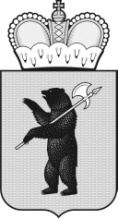 ТЕРРИТОРИАЛЬНАЯ ИЗБИРАТЕЛЬНАЯ КОМИССИЯПЕРВОМАЙСКОГО РАЙОНАРЕШЕНИЕ08.12.2023                                                                  			      № 48/132О регистрации Шурыгина Александра Александровича, выдвинутого избирательным объединением «Первомайское местное  отделение политической партии «ЕДИНАЯ РОССИЯ»,  кандидатом на должность Главы Пречистенского сельского поселения Первомайского муниципального района Ярославской области Проверив соблюдение требований Федерального закона от 12.06.2002   № 67-ФЗ «Об основных гарантиях избирательных прав и права на участие в референдуме граждан Российской Федерации» и Закона Ярославской области от 02.06.2003 № 27-з «О выборах в органы государственной власти Ярославской области и органы местного самоуправления муниципальных образований Ярославской области» при выдвижении кандидата, а также к документам, представленным в территориальную избирательную комиссию Первомайского района кандидатом на должность Главы Пречистенского сельского поселения Первомайского муниципального района Ярославской области Шурыгиным Александром Александровичем, выдвинутым  избирательным объединением «Первомайское местное  отделение политической партии «ЕДИНАЯ РОССИЯ»  на досрочных выборах Главы Пречистенского сельского поселения Первомайского муниципального района Ярославской области, достоверность сведений о кандидате, указанных в документах, территориальная  избирательная комиссия установила следующее.Порядок выдвижения кандидата, документы, представленные в территориальную  избирательную комиссию кандидатом на должность Главы Пречистенского сельского поселения Первомайского муниципального района Ярославской области Шурыгиным Александром Александровичем, выдвинутым  избирательным объединением «Первомайское местное  отделение политической партии «ЕДИНАЯ РОССИЯ»  на досрочных выборах Главы Пречистенского сельского поселения Первомайского муниципального района Ярославской области, соответствуют требованиям Федерального закона от 12.06.2002 № 67-ФЗ «Об основных гарантиях избирательных прав и права на участие в референдуме граждан Российской Федерации» и Закона Ярославской области от 02.06.2003 № 27-з «О выборах в органы государственной власти Ярославской области и органы местного самоуправления муниципальных образований Ярославской области».В соответствии со статьей 50 Закона Ярославской области от 02.06.2003 № 27-з «О выборах в органы государственной власти Ярославской области и органы местного самоуправления муниципальных образований Ярославской области», территориальная избирательная комиссия Первомайского района решила:1. Зарегистрировать Шурыгина Александра Александровича, выдвинутого избирательным объединением «Первомайское местное  отделение политической партии «ЕДИНАЯ РОССИЯ»  на досрочных выборах Главы Пречистенского сельского поселения Первомайского муниципального района Ярославской области, кандидатом на должность Главы Пречистенского сельского поселения Первомайского муниципального района Ярославской области 08 декабря  2023 года в 15 часов 07 минут.2. Выдать Шурыгину Александру Александровичу удостоверение зарегистрированного кандидата на должность Главы Пречистенского сельского поселения Первомайского муниципального района Ярославской области.3. Опубликовать решение в Первомайской районной газете «Призыв».4.  Разместить решение на страницах территориальной избирательной комиссии официальных сайтов Избирательной комиссии Ярославской области и Администрации Первомайского муниципального района в информационно-телекоммуникационной сети Интернет.5. Контроль за исполнением решения возложить на председателя территориальной избирательной комиссии Зарубину Л.В.        Председатель территориальнойизбирательной комиссии		      __________________  Л.В.Зарубина Секретарь территориальнойизбирательной комиссии		      __________________  Е.В.Чуркина